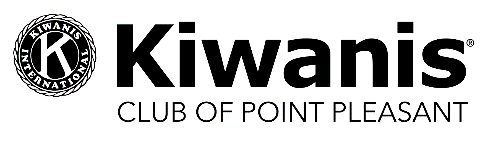 Sept. 11General Meeting MinutesCall to Order In Attendance: Kait, Tracey, Madelyn, Ann, Sonya, Kristen, Michelle, Carol, and Colleen with Emma (all in person), Sandy (on zoom) Pledge of Allegiance led by Emma + Moment of ReflectionClub Business2020-21 Board: Met this morning, ironing out strategic plan for the upcoming year. Calendar of 21-22 events coming in Oct. Appointments, so you can plan ahead of time!. Congrats to all who are serving our club! 2021-2022 Board Members are:Kristen - PresidentKait - President ElectSandy - SecretaryCrystal - TreasurerDirectors - Ann, Madelyn, and TraceyPay Yo Dues: Due Sept. 1, dues are $129 a year if you’re not a previous K-family member or under 30. $67 for previous Key Clubbers/Circle K’ers. Payments can be made July 1, Aug. 1, and Sept. 1 if you want to break it up into thirds. Contact Crystal for details at ptkiwanistreas@gmail.com. New Kiwanis year starts Oct. 1. Back to School Drive: Kait and Madelyn did an amazing job! Thanks to Kate Roach as well!  We served 72 kids total and 9-10 members showed up to help out!  The extra supplies were given to Panthers Let’s Eat and the Blessing BrigadePt. Pleasant Boro Key Club: We are officially the sponsor! Kiwanis Advisors - dues help sponsor this club! Dave Fisher is the faculty advisor and Kristen/Madelyn will be the Kiwanis Advisors.  We want to support them and show up for them!Member of the Month for August is Kait!  and the Kid of the Month is Sophia! for the Back to School Drive!! New Shirts - We are looking into getting new ones for those who want to purchase oneMeetings going forward - We are getting rid of the night meeting, but will continue to meet on the second Saturday of the month in the morning.  Kait will also try a Thursday morning meeting for moms.  Unofficial Social Chair - Tracey is going to be our unofficial social chair and there is talk about a social every quarter.Jean’s List - in the point pleasant school, teachers donate $5 on Fridays and get to wear jeans.  They then donate the money they earn, which they vote one.  We are going to be included in the vote! Upcoming EventsPt. Beach Festival of the Sea: Saturday, Sept. 18 10-7. We get table free if we give 4 hours of service (4 people=1 hour each and need people to run our table). Need volunteers—sign up here.Pt. Boro Summerfest: Saturday, Sept. 25 from 11-5 (rain Sept. 26) We’ll host a table and sell magnets—Boro magnets ordered! Need volunteers—sign up here.Palooza Prep Party: Sat. Oct. 23? Time? @ Kristen’s? Volunteer Opportunity for KidsPumpkin Palooza: Saturday, Oct. 30 at Pleasure Park 10-12 (Rain date Oct. 31) (+photo fundraiser in conjunction) Point people: Kait, Madelyn, Sonya & Kristen. Need volunteers to sign up here.  Registration will be help between Oct 1-15 and it will be $10 a child.  Top That is donating coffee and mini donuts.  What we make is being donated to St Gregories and the Key Club Scholorships. Madelyn is going to ask Frito Lay for donations.  Sonya came up with a coloring picture.  We will have a costume contest - the categories: Not So Scary, Spookiest, and Most Creative broken into 2 age groups - ages 2-6 and ages 7 and up.  Sonya is looking for bowling pins to make into ghost trophies..  The children will parade around in their costumes and we have 2 judges from the beach and trying to get a judge from the Boro.  Trying to see if Pt Beach Arts can sponsor the hay bales.  The photos will be $5 for 1 or $10 for 3, and we will open to the community at 12-1.  Station 1 will be pumpkin decorating with stickers, no paints! Madelyn is asking for donations from Colonial, Natures Rewards, and Atlantic Farms.  Station 2 is going to be decorate a ghost or a spider web with Sonya.  Station 3 is going to be an obstacle course with Amazing Athletes.  We will have a soccer demo and will reuse things from the camp.  Station 4 is Halloween Mystery Boxes - need to reach in and try to identify what is in it.  We are halloweening everything up!  Emma suggested make your own goody bags if you are doing goody bags!Upcoming Meetings—Save These Dates!Palooza Prep Party (Meeting): Sat. Oct. 23? Time? @ Kristen’s?General Meeting: Sat. Oct. 9 at 10 a.m. @ The Shore House & on Zoom Open Floor/AdjournmentMeetings:  2nd Saturday at 10 a.m. (Shore House)Stay Connected: www.pointpleasantkiwanis.org| pointpleasantkiwanis@gmail.comInstagram: PointPleasantNJKiwanis | Facebook: pointpleasantNJKiwanis | “Friends” FB Group